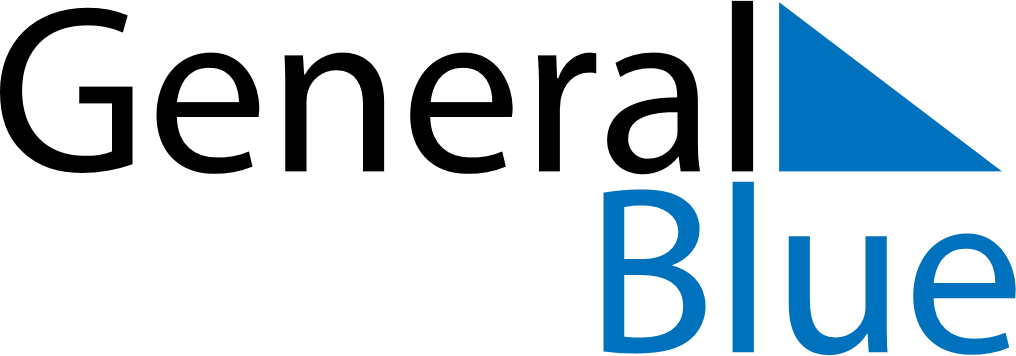 June 2022June 2022June 2022June 2022GuernseyGuernseyGuernseySundayMondayTuesdayWednesdayThursdayFridayFridaySaturday12334Spring bank holidayQueen’s Platinum JubileeQueen’s Platinum Jubilee5678910101112131415161717181920212223242425Father’s Day2627282930